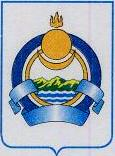 Уважаемые коллеги!Направляю Обзор состояния правоприменительной практики о преступлениях коррупционной направленности в исполнительных органах государственной власти и органах местного самоуправления Республики Бурятия за январь-июнь 2020 года для изучения лицами, замещающими государственные и муниципальные должности, государственными гражданскими и муниципальными служащими, а также должностными лицами подведомственных учреждений государственных (муниципальных) органов в ходе семинаров-совещаний и разъяснительно-профилактических мероприятий антикоррупционной направленности.О результатах проведенной работы сообщить в отдел по профилактике коррупционных и иных правонарушений Комитета специальных программ в срок до 11 сентября 2020 года.Приложение: на 10 листах.Цыренов С.Б.8 (301-2) 21-24-31670001, г. Улан-Удэ, ул. Ленина, 54,Дом ПравительстваТел./факс (301-2) 21-02-51 URL: http://egov-buryatia.ru  E-mail: adm@govrb.ru № На № _______________________   от _____________Руководителям исполнительных органов государственной властиРеспублики Бурятия(по списку)Главам муниципальныхрайонов, городских округови сельских поселенийв Республике Бурятия(по списку)